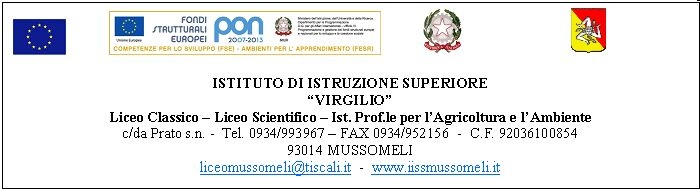  Prot. n. 2237								             Mussomeli, 17/06/2020						        Al Presidente del C.d.I.	Ai   Componenti del Consiglio d’Istituto						        Al Direttore dei Servizi Gen. ed Amm.vi						       Al sito web della Scuola               								     SEDEOggetto: Convocazione Consiglio di Istituto . RETTIFICA	A parziale rettifica di quanto comunicato tramite stessa circolare, il Consiglio di Istituto è convocato per il 30/06/2020  alle ore 16,00, presso i locali del Liceo Classico in C.da Prato, per discutere e deliberare sui seguenti punti all’ o.d.g.:Relazione annuale del Dirigente Scolastico al Consiglio D’Istituto- Verifica PTOF e P.A.- Modifica e assestamento al Programma annuale E.F.2020Regolamento utilizzo ascensore-sede IPSASR e IPSEOAAnalisi delle risultanze degli scrutini finali- anno sc. 2019/2020Ratifica attività finanziate Fondo di Istituto- anno sc. 2019/2020Varie ed eventuali.                    Il Presidente del C.d.I.							          Sig.ra  Carmelina Ricotta                                                                                                                                                 Firma autografa sostituita a mezzo stampa ai sensi                                                                                                                                                                  dell’art. 3, co. 2,  d.lgs. n.39/1993COMPONENTI GENITORI:             Alunno Modica Flavio III A – Lic. ClassicoNucera Patrizia             Alunna Antinoro F.sca Maria V A – Lic. ClassicoRicotta Carmelina            Alunna Mistretta Asia Enza  II A -  Lic. ScientificoSapia Iosalba             Alunno Catalano Francesco II A – Lic. ClassicoSola ConcettaCOMPONENTI DOCENTI:Caltagirone SilviaCostanzo GiovanniDiliberto M. LiaDi Salvo FerdinandoGenco Russo AnnaLo Manto RossanaPardi A. GiuseppeTona ConcettaCOMPONENTI A.T.A.:Lamattina FilippoScozzaro CalogeroCOMPONENTI ALUNNI:                 IV A Liceo ClassicoAmico Maria Chiara                                                            IV A  Liceo ScientificoFerrante Calogero Emanuele                                                              V B Liceo ScientificoLo Piparo Francesco                                                                        III A  I.P.S.A.S.R.Reina Pasquale